12 причин никогда не сдаваться 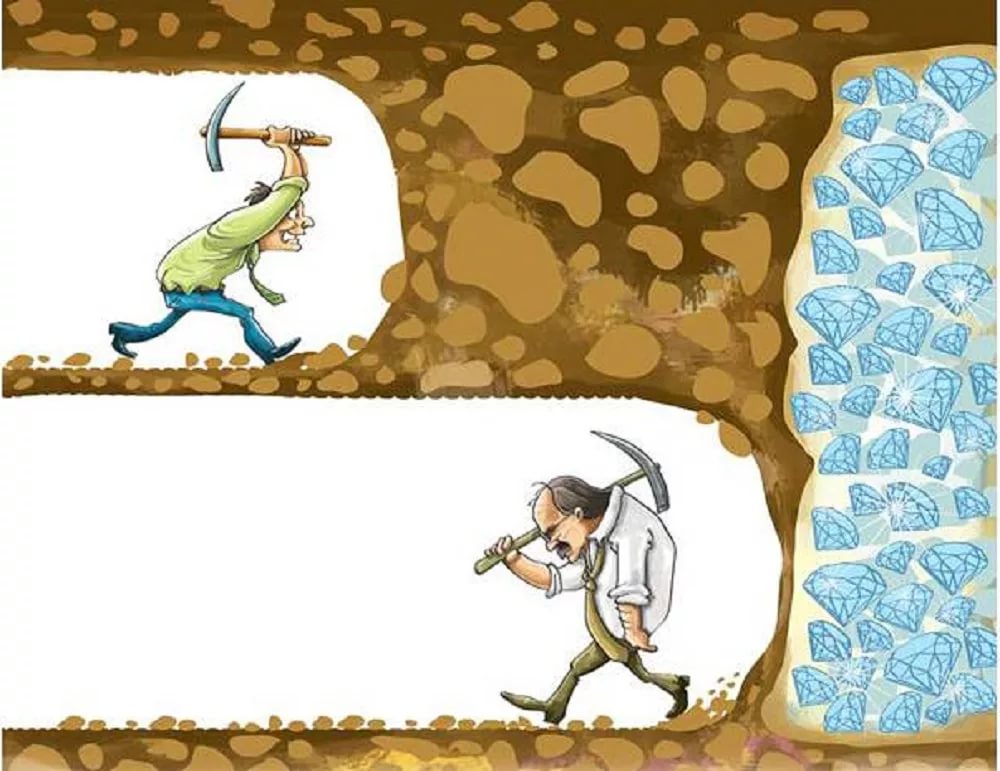 Пока вы живы, все возможно.Единственной уважительной причиной, по которой вы можете сдаться, является ваша смерть. До тех пор, пока вы живы (здоровы и свободны), у вас есть выбор, чтобы совершать попытки до окончательного успеха. Будьте реалистами. Вероятность освоения чего-то с первого раза очень мала. Все требует времени, чтобы этому научиться, и вы будете совершать ошибки. Учитесь на них. И помните: случайные открытия делают только подготовленные умы. Вы сильны.Вы сильнее, чем вы думаете. Одной маленькой неудачи недостаточно, чтобы остановить вас в процессе достижения своего успеха. Недостаточно будет также и 10, и 100, и 1000 неудач. Проявите себя.Если вы не хотите быть известным, как кто-то другой, то это слабость, и говорит о том, что вы сдаетесь. Выходите и показывайте себя остальному миру, а также самому себе. Вы можете и добьетесь того, что намеревались сделать. Вы потерпите неудачу только тогда, когда сдадитесь. Делалось ли это раньше?Если кто-то другой смог сделать это, то сможете и вы. Даже если только один человек в мире сумел достичь того, чего желаете вы. Это должно стать достаточной причиной для вас, чтобы никогда не сдаваться. Верьте в свои мечты. Не предавайте самого себя. В жизни бывает много людей, которые говорят вам, что вы хотите достичь невозможного. Не позволяйте никому рушить свои мечты.Ваша семья и друзья.Позвольте людям, которых вы любите, стать вашими вдохновителями на то, чтобы продолжать упорно двигаться дальше. Возможно, вам нужно будет попробовать посмотреть с другой точки зрения, больше учиться, больше практиковаться, но никогда не сдавайтесь. Есть люди в худшем положении, чем вы. Прямо сейчас есть много людей, которые находятся в худшей ситуации и в худших условиях окружающей среды, чем вы сейчас. Хотели бы вы отказаться от пробежки в 5 километров? Подумайте о людях, которые не в состоянии даже ходить, и как много они были бы готовы отдать за возможность пробегать по 5 километров каждый день.Улучшайте мир. Когда вы достигнете всего, чего намеревались достичь, вы можете использовать свой успех, чтобы совершать изменения в мире или в жизни отдельных людей. «Когда Бог хочет сделать вам подарок, он заворачивает его в проблему. И чем больше подарок, тем в большую проблему он его заворачивает». Брайн Трейси Вы заслуживаете счастья. Никогда не позволяйте никому говорить вам противоположное. Вы заслуживаете, счастья и заслуживаете успеха. Сохраняйте этот настрой и никогда не сдавайтесь, пока не достигнете своего пункта назначения.Вдохновляйте других. Служите источником вдохновения для других, отказываясь сдаваться. Кто знает, чего может достичь кто-то другой из-за того, что вы сами никогда не сдавались, и тем самым вдохновили других не сдаваться.Вы уже так близко. Зачастую, когда вы чувствуете, что хотите сдаться, вы находитесь так близко к тому, чтобы сделать огромный прорыв. В любой момент своего времени вы всегда находитесь лишь на волосок от успеха.Уолт Дисней был уволен из газеты по причине недостатка идей, Менделеев имел тройку по химии, Эйнштейн не говорил до 4-х лет и учитель охарактеризовал его, как умственно отсталого.(Вспомни об этом, когда тебе кажется, что у тебя ничего не получается!!!)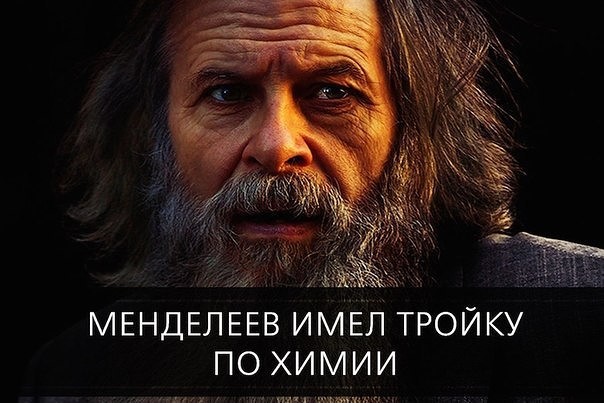 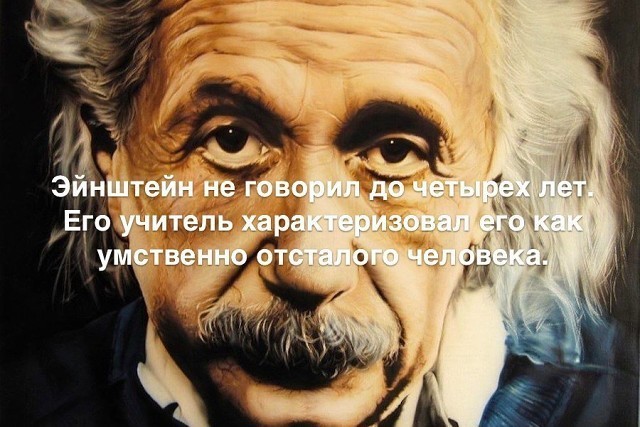 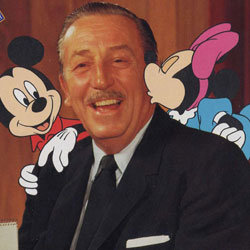 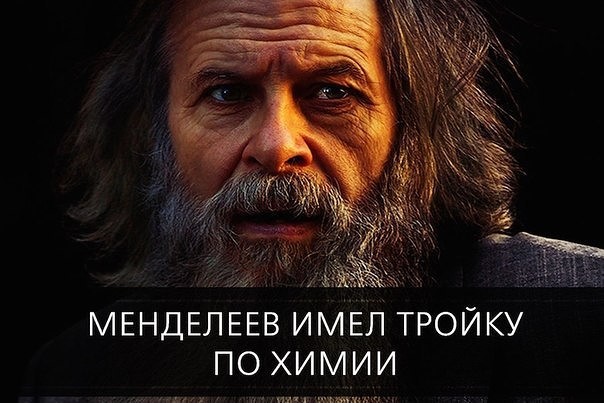 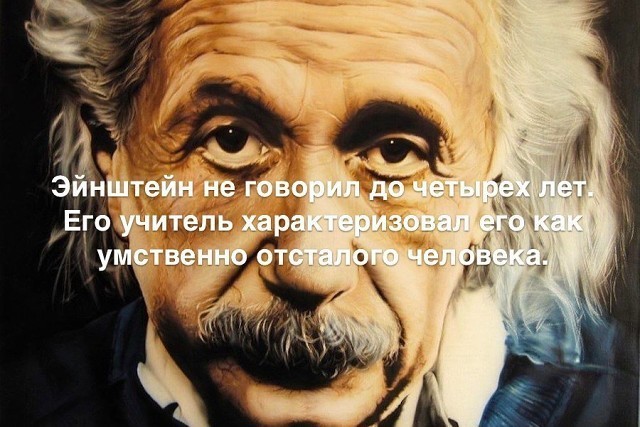 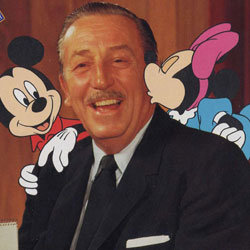 